ё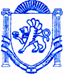                   РЕСПУБЛІКА КРИМ	                         РЕСПУБЛИКА КРЫМ	 КЪЫРЫМ ДЖУМХУРИЕТИ             БАХЧИСАРАЙСЬКИЙ РАЙОН	                          БАХЧИСАРАЙСКИЙ РАЙОН	 БАГЪЧАСАРАЙ БОЛЮГИ                          АДМІНІСТРАЦІЯ	                                                        АДМИНИСТРАЦИЯ                                               УГЛОВОЕ КОЙ УГЛІВСЬКОГО  СІЛЬСЬКОГО  ПОСЕЛЕННЯ	       УГЛОВСКОГО СЕЛЬСКОГО ПОСЕЛЕНИЯ         КЪАСАБАСЫНЫНЪ ИДАРЕСИПОСТАНОВЛЕНИЕот «26» января 2018 года					№ 15О внесении изменений в муниципальную Программукомплексного развития систем транспортной инфраструктуры на территории Угловского сельского поселенияБахчисарайского района Республики Крым на 2016-2020 годыВ соответствии с Градостроительным кодексом Российской Федерации, Федеральным законом № 131-ФЗ от 06.10.2003 г. «Об общих принципах организации местного самоуправления в Российской Федерации», Законом Республики Крым от 21.08.2014 № 54-ЗРК «Об основах местного самоуправления в Республике Крым», поручением Президента Российской Федерации от 17.03.2011 года № Пр-701, на основании постановления Правительства Российской Федерации от 25.12.2015 года Пр-N1440 «Об утверждении требований к программам комплексного развития транспортной инфраструктуры поселений, городских округов», руководствуясь Уставом муниципального образования Угловское сельское поселение Бахчисарайского района, и в целях повышения комфортности и безопасности жизнедеятельности населения и хозяйствующих субъектов на территории Угловского сельского поселенияПОСТАНОВЛЯЮ:Внести изменения в муниципальную Программу комплексного развития систем транспортной инфраструктуры на территории Угловского сельского поселения Бахчисарайского района Республики Крым на 2016 -2020 годы», утвержденную постановлением администрации Угловского сельского поселения от 27.01.2016г. № 09-10 «Об утверждении муниципальной Программы комплексного развития систем транспортной инфраструктуры на территории Угловского сельского поселения Бахчисарайского района Республики Крым на 2016-2020 год» в части изменения мероприятий программы. (Прилагаются)2. Данное постановление вступает в силу с момента его обнародования и подлежит размещению на информационном стенде администрации Угловского сельского поселения и дополнительно на официальном сайте Угловского сельского совета Бахчисарайского района Республики Крым.Председатель Угловского сельского совета –глава администрации Угловского сельского поселения                                                                   Н.Н. СосницкаяИсполнитель Бутова Н.В.Приложение № 1к муниципальной Программе комплексного развития систем транспортной инфраструктурына территории Угловского сельского поселения на 2016-2020 гг.Приложение № 1к муниципальной Программе комплексного развития систем транспортной инфраструктурына территории Угловского сельского поселения на 2016-2020 гг.ПЕРЕЧЕНЬ программных мероприятий комплексного развития систем транспортной инфраструктуры на территорииУгловского сельского поселения на 2016 – 2020 годаПЕРЕЧЕНЬ программных мероприятий комплексного развития систем транспортной инфраструктуры на территорииУгловского сельского поселения на 2016 – 2020 годаПЕРЕЧЕНЬ программных мероприятий комплексного развития систем транспортной инфраструктуры на территорииУгловского сельского поселения на 2016 – 2020 годаПЕРЕЧЕНЬ программных мероприятий комплексного развития систем транспортной инфраструктуры на территорииУгловского сельского поселения на 2016 – 2020 годаПЕРЕЧЕНЬ программных мероприятий комплексного развития систем транспортной инфраструктуры на территорииУгловского сельского поселения на 2016 – 2020 годаПЕРЕЧЕНЬ программных мероприятий комплексного развития систем транспортной инфраструктуры на территорииУгловского сельского поселения на 2016 – 2020 года№п/пНаименование мероприятияНаименование улицыСроки реализацииОбъем финансирования, рублейИсточник финансирования1.Разработка проектно – сметной документации по ремонту и содержанию автомобильных работ2016г.185233,9собственные средства бюджета Угловского сельского поселения2.Ремонт автомобильной дорогиул. Гагарина участок № 22016г.396190межбюджетные трансферты3.Работы по содержания автомобильных дорогпер. Гайдара участок № 1, ул. Ленина, ул. Франко участок № 1, ул. Франко участок № 2, ул. Набережная участок № 1, ул. Ивушкина участок № 1, ул. С. Лазо участок № 5, ул. Шкребко участок № 2, ул. Шкребко участок № 3, ул. Шкребко участок № 5, ул. Комарова2016г.2 843 759межбюджетные трансферты4.Ремонт автомобильной дорогиул. Комарова2016г.975870собственные средства бюджета Угловского сельского поселения5.Ремонт автомобильной дорогиул. Победы участок № 22016г.1 810 320собственные средства бюджета Угловского сельского поселения6.Работы по содержания автомобильных дорогул. Шкребко участок № 22016г.31 375межбюджетные трансферты7.Работы по содержания автомобильных дорогул. Аграрная участок № 1, ул. Аграрная участок № 2, ул. Аграрная участок № 3, ул. Аграрная участок № 42016г.544 840межбюджетные трансферты8.Ремонт автомобильной дорогиул. Аграрная2016г.599 440собственные средства бюджета Угловского сельского поселения9.Разработка проекта организации дорожного движенияул. Ленина2016г.53 376собственные средства бюджета Угловского сельского поселения10.Установка дорожных знаковул. Ленина2016г.179 710собственные средства бюджета Угловского сельского поселения11Нанесение горизонтальной дорожной разметкиул. Ленина, ул. Гайдара201665 520собственные средства бюджета Угловского сельского поселения12.Разработка технических паспортов на дорожно-уличные сетиул. Набережная, ул. Гунько, ул. Победы, ул. Ленина2017г.26 262собственные средства бюджета Угловского сельского поселения13.Разработка проекта организации дорожного движенияул. Гагарина2017г.9 095собственные средства бюджета Угловского сельского поселения14.Установка дорожных знаков ул. Гагарина, ул. Ленина2017г.104 727собственные средства бюджета Угловского сельского поселения15.Нанесение горизонтальной дорожной разметкиУл. Гагарина, ул. Ленина2017г.42 982собственные средства бюджета Угловского сельского поселения16.Разработка проектно – сметной документации по строительству уличного освещенияул. Набережная2017г.56 000собственные средства бюджета Угловского сельского поселения17.Освещение автомобильных дорогул. Набережная2017г545 348межбюджетные трансферты18.Разработка проектно – сметной документации по строительству уличного освещенияул. Ленина, площадь2017г.60 184,72собственные средства бюджета Угловского сельского поселения19.Ремонт уличного освещения на пл. Ленинаул. Ленина, площадь2018г.693 640собственные средства бюджета Угловского сельского поселения20.Разработка проектно – сметной документации по ремонту и содержанию автомобильных работ2017г.3776 432,6221.Ремонт автомобильной дорогиул. Ивушкина уч. №12017г.940 350межбюджетные трансферты22.Ремонт автомобильной дорогиул. Комарова2017г.820 510межбюджетные трансферты23.Ремонт автомобильной дорогиул. Лазо уч. № 12017г.540 810межбюджетные трансферты24.Ремонт автомобильной дорогиул. Молодежная2017г.732 690межбюджетные трансферты25.Ремонт автомобильной дорогиул. Приморска участок №1 – укладка щебня2017г.342910собственные средства бюджета Угловского сельского поселения26.Работы по содержания автомобильных дорогул. Лазо участок № 3, ул. Шкребко участок № 1, ул. Набережная участок № 1, ул. Лазо участок № 4, ул. Ленина участок №1, ул. Ленина участок № 2, ул. Школьная участок №12017г.1 682 741собственные средства бюджета Угловского сельского поселения27.Работы по содержания автомобильных дорогул. Победы участок № 1, пер. Комарова участок № 3, ул. Комарова участок № 4, пер. Приморский участок № 12017г.1 555 389собственные средства бюджета Угловского сельского поселения28.Работы по содержания автомобильных дорогул. Аграрная участок № 1, ул. Аграрная участок № 52017578 371собственные средства бюджета Угловского сельского поселения29.Разработка проекта организации дорожного движенияул. Гагарина20179 095собственные средства бюджета Угловского сельского поселения30.Установка дорожных знаковул. Ленина, ул. Гагарина2017104 727собственные средства бюджета Угловского сельского поселения31.Нанесение горизонтальной дорожной разметкиул. Ленина, ул. Гайдара, ул. Гагарина201742 982собственные средства бюджета Угловского сельского поселения32.Разработка проекта организации дорожного движенияул. Приморская, ул. Комарова2018-собственные средства бюджета Угловского сельского поселения33.Ремонт автомобильной дорогиул. Ленина уч. № 132018-2020г.1 221 720межбюджетные трансферты34.Ремонт автомобильной дорогиул. Данилова уч. № 22018-2020г.543 970межбюджетные трансферты35.Ремонт автомобильной дорогиул. Гагарина уч. № 72018-2020г.980 510межбюджетные трансферты36.Ремонт автомобильной дорогиул. Комарова2018-2020г.820 510межбюджетные трансферты37.Ремонт автомобильной дорогиул. Космонавтов уч. № 1, ул. Космонавтов уч. № 2, ул. Гагарина уч. № 42018-2020г.824 180межбюджетные трансферты38.Ремонт автомобильной дорогиул. Гайдара2018-2020г.1 714 350межбюджетные трансферты39.Ремонт автомобильной дорогиул. Аграрная – укладка щебня2018-2020г.595 940Собственные средства бюджета Угловского сельского поселения40.Ремонт автомобильной дорогиул. Гунько уч. № 1 - укладка щебня2018-2020г.-межбюджетные трансферты41.Ремонт автомобильной дорогиул. Победы уч. № 5 - укладка щебня2018-2020г.-межбюджетные трансферты42.Ремонт автомобильной дорогиул. Ленина от дома № 105 до остановки2018-2020г.1 342 500собственные средства бюджета Угловского сельского поселения43.Ремонт автомобильной дорогиул. Первомайская участок № 32018-2020г.752 140собственные средства бюджета Угловского сельского поселения44.Ремонт автомобильной дорогиул. Ленина участок № 142018-2020г.542 280межбюджетные трансферты45.Ремонт автомобильной дорогиул. Комарова2018-2020г.5 153 820межбюджетные трансферты46.Ремонт автомобильной дорогиул. Школьная участок № 12018-2020г.751 920межбюджетные трансферты47.Ремонт автомобильной дорогиул. Школьная участок № 22018-2020г.585 700межбюджетные трансферты48.Ремонт автомобильной дорогиул. Школьная участок № 32018-2020г.676 700межбюджетные трансферты49.Ремонт автомобильной дорогиул. Школьная участок № 42018-2020г.703 770межбюджетные трансферты50.Ремонт автомобильной дорогиул. Лазо участок № 1 от дома № 9 до участка № 62018-2020г.1 536 290межбюджетные трансферты51.Ремонт автомобильной дорогиул. Ленина от дома № 135 до ул. Свидерского2018-2020г.4 674 710межбюджетные трансферты52.Ремонт автомобильной дорогиУл. Приморская участок № 12018-2020г.8 295 140межбюджетные трансферты53.Работы по содержанию автомобильных дорог пер. Гагарина2018-2020г.491 800межбюджетные трансферты54.Работы по содержанию автомобильных дорогул. Аграрная участок № 62018-2020г.304 680межбюджетные трансферты55.Работы по содержанию автомобильных дорогул. Данилова № 12018-2020г.-межбюджетные трансферты54.Постановка на кадастровый учет автомобильных дорого местного значения2019-2020гг.-собственные средства бюджета Угловского сельского поселения